		Agreement		Concerning the Adoption of Harmonized Technical United Nations Regulations for Wheeled Vehicles, Equipment and Parts which can be Fitted and/or be Used on Wheeled Vehicles and the Conditions for Reciprocal Recognition of Approvals Granted on the Basis of these United Nations Regulations*(Revision 3, including the amendments which entered into force on 14 September 2017)_________		Addendum 13 – UN Regulation No. 14		Revision 7 - Amendment 1Supplement 1 to the 09 series of amendments – Date of entry into force: 3 January 2021		Uniform provisions concerning the approval of vehicles with regard to safety-belt anchoragesThis document is meant purely as documentation tool. The authentic and legal binding text is: ECE/TRANS/WP.29/2020/50._________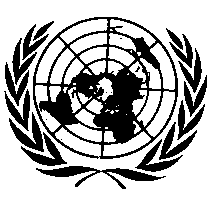 UNITED NATIONSAnnex 6, key to symbols 3: amend to read:"Annex 6…3:	Two lower anchorages and one upper anchorage which allow the installation of a three-point safety-belt type A, or of safety-belts types Ar, Ar4m or Ar4Nm, where required by UN Regulation No. 16, Annex 16."E/ECE/324/Rev.1/Add.13/Rev.7/Amend.1−E/ECE/TRANS/505/Rev.1/Add.13/Rev.7/Amend.1E/ECE/324/Rev.1/Add.13/Rev.7/Amend.1−E/ECE/TRANS/505/Rev.1/Add.13/Rev.7/Amend.12 February 2021